About the F23HA declarationEmployer’s declaration in support of approval of a variation of a multi-enterprise agreement to remove an employer and employeesAbout a variation of a multi-enterprise agreement to remove an employer and employeesSection 216E of the Fair Work Act 2009 provides for an employer and its ‘affected employees’ to make a variation of a multi-enterprise agreement that will have the effect that the employer and affected employees will cease to be covered by the agreement.The variation has no effect unless it is approved by the Fair Work Commission (Commission).The ‘affected employees’ are the employees who will cease to be covered by the agreement if the variation is approved by the Commission. Only non-greenfields multi-enterprise agreements made on or after 6 June 2023 can be varied in this way.When to use this formUse this form if:a Form F23H – Application for approval of a variation of a multi-enterprise agreement to remove an employer and employees, has been or will be lodged, andyou are the employer that made the variation with its affected employees, or an officer or authorised employee completing this form for the employer.Lodging and serving your completed form 1.	Within 14 calendar days after the variation is made, you must lodge this declaration with the Commission.You can lodge this declaration by post, fax or email, or in person at the Commission office in your state or territory.Note: Form F23HB declarations must be lodged for each employee organisation that is covered by the agreement and is entitled to represent the industrial interests of one or more affected employees.2.	As soon as practicable after this declaration is lodged with the Commission, you must serve a copy of this declaration on each employee organisation that is covered by the agreement.Where to get helpCommission staff & resourcesCommission staff cannot provide legal advice. However, staff can give you information on:Commission processeshow to make an application to the Commissionhow to fill out formswhere to find useful documents such as legislation and decisionsother organisations that may be able to assist you.The Commission's website www.fwc.gov.au also contains a range of information that may assist.Throughout this formLegal or other representationRepresentation is where another person (such as a family member or friend, lawyer or paid agent, or an employee of an employer organisation) speaks or acts on a person’s behalf, or assists a person in certain other ways in relation to a matter before the Commission. There is no requirement to be represented at the Commission.There are some restrictions on representation by a lawyer or paid agent.Generally, a person must give notice to the Commission (by lodging a Form F53 – Notice that a person: (a) has a lawyer or paid agent; or (b) will seek permission for a lawyer or paid agent to participate in a conference or hearing) and seek permission from the Commission Member dealing with the matter if they wish to have a lawyer or paid agent represent them by participating in a conference or a hearing.Apart from participating in a conference or hearing, a person’s lawyer or paid agent can represent them without permission, unless the Commission decides otherwise. For example, the lawyer or paid agent can prepare and lodge written applications, responses and submissions with the Commission, and communicate in writing with the Commission and other parties to the matter on the person’s behalf.The requirement to give notice and seek permission for a lawyer or paid agent to participate in a conference or hearing, does not apply if the lawyer or paid agent is:an employee or officer of the person a bargaining representative that is representing the person, oran employee or officer of an employee or employer organisation, or an association of employers or a peak council, that is representing the person.Rule 12(2) of the Fair Work Commission Rules 2013 sets out further exceptions to the requirement to give notice and seek permission.For more information about representation by lawyers and paid agents, see section 596 of the Fair Work Act 2009, rules 11, 12 and 12A of the Fair Work Commission Rules 2013 and the Commission’s practice note on representation by lawyers and paid agents.Glossary of common termsApplicant – This is the person or organisation that is making the application.Lawyer – This is a person who is admitted to the legal profession by a Supreme Court of a State or Territory.Paid agent – In relation to a matter before the Commission, is an agent (other than a bargaining representative) who charges or receives a fee to represent a person in the matter.Party – A party is an Applicant, a Respondent or another person or organisation involved in a matter or case that is brought to the Commission.Respondent – The person or organisation responding to an application made by an Applicant.Service – Serving a document means giving a copy of the document to a person or organisation, usually to the other party to the matter. You can serve a document in a number of ways, including by email, fax, express or registered post, or in person. Parts 7 and 8 of the Fair Work Commission Rules 2013 deal with service.PrivacyThe Commission collects the information (including personal information) provided to it in this form in order to deal with the application for approval of variation to the agreement. The information will be included on the case file, and the Commission may disclose this information to the other parties to this matter and to other persons. For more details of the Commission’s collection, use and disclosure of this information, please see the Privacy notice for this form, or ask for a hard copy to be provided to you. Form F23HA – Employer’s declaration in support of approval of a variation of a multi-enterprise agreement to remove an employer and employeesFair Work Act 2009, section 216EAThis is a declaration in support of an application to the Fair Work Commission under section 216EA of the Fair Work Act 2009 for approval of a variation of a multi-enterprise agreement made under section 216E of the Act.declare that:1. Preliminary1.1	What is the name of the employer that made the variation with its affected employees (the Employer)?1.2	What is the name of the agreement that is proposed to be varied (the Agreement)?1.3	Of the affected employees of the Employer (Affected Employees) covered by this Agreement, how many Affected Employees are in the following demographic groups?2. Making the variation2.1	Describe the steps the Employer took to give the Affected Employees a reasonable opportunity to decide whether they wanted to approve the proposed variation.2.2	Describe the steps the Employer took to notify the Affected Employees of:(a)	the time and place at which the vote will occur, and(b)	the voting method that will be used.2.3	Describe the detail of the voting method used2.4	Provide the following dates of the following events:2.5	Provide the following details about the vote on the variation:3. Other approval requirements3.1	Has each employee organisation that is covered by the Agreement and is entitled to represent the industrial interests of one or more Affected Employees, agreed to the variation?	Yes 	No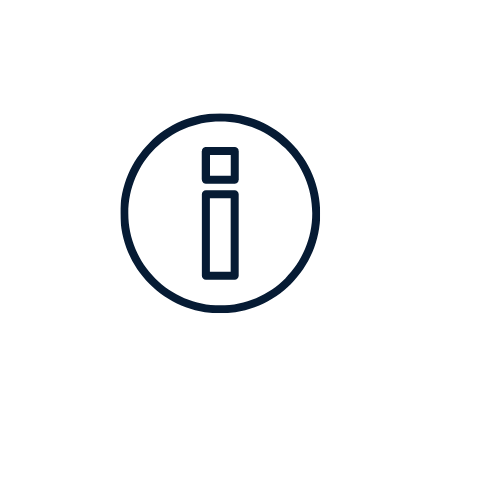 This icon appears throughout the form. It indicates information to help you complete the form.Remove this cover sheet and keep it for future reference – it contains useful information.I,[insert name of person making the declaration][insert name of person making the declaration][insert name of person making the declaration][insert postal address of person making the declaration][insert postal address of person making the declaration][insert postal address of person making the declaration][insert postal address of person making the declaration][insert suburb][insert suburb][insert State or Territory][insert postcode][insert occupation of person making the declaration][insert occupation of person making the declaration][insert occupation of person making the declaration][insert occupation of person making the declaration]Legal name of employerEmployer’s ACN (if a company)Employer’s trading name or registered business name (if applicable)Employer’s ABNWrite the name exactly as it appears in the title clause of the Agreement and include the Agreement ID/Code Number if known.Demographic groupNumber of affected employeesFemaleNon-English speaking backgroundAboriginal or Torres Strait IslanderDisabledPart-timeCasualUnder 21 years of ageOver 45 years of ageSee section 216E(5)(b) of the Fair Work Act 2009. Before requesting that Affected Employees approve the variation by voting for it, the Employer must give the employees a reasonable opportunity to decide whether they want to approve the proposed variation.DateStep takenSee section 216E(5)(a) of the Fair Work Act 2009. Before requesting that affected employees approve the variation by voting for it, the Employer must take all reasonable steps to notify the employees of the time and place at which the vote will occur and the voting method.Describe how the Affected Employees were informed about the time and place for the vote and the voting method. For example, describe information given during meetings, by email or post, and on noticeboards. Include the date each of these steps was taken. Also lodge copies of any materials that were provided to employees to notify them about the vote.Date(s)Steps taken and information given to Affected Employees about time and place for the vote and voting method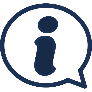 See sections 216EA(6) and 216EB(b) of the Fair Work Act 2009. EventDateThe date voting on the variation commenced (that is, the first date that an employee was able to cast a vote).The date the variation was made (that is, the date on which the voting process by which the employees approved the variation concluded).At the time of the vote, how many Affected Employees were there?How many Affected Employees cast a valid vote?How many Affected Employees voted to approve the variation? See section 216EB(d) of the Fair Work Act 2009.SignatureDate:Giving false or misleading information is a serious offence.A person who knowingly gives false or misleading information or knowingly produces a false or misleading document in support of an application for variation of an enterprise agreement is guilty of an offence, the punishment for which is imprisonment for up to 12 months - see s.137.1 and s.137.2 of the Criminal Code.PLEASE RETAIN A COPY OF THIS FORM FOR YOUR OWN RECORDSPLEASE RETAIN A COPY OF THIS FORM FOR YOUR OWN RECORDS